Word Cards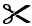 AreaHeightLengthCapacityWidthYour Choice